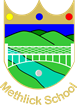 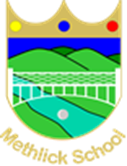 Grow		Respect	Experience	Achieve	TogetherWelcome back to Term 4 at Methlick School! We have just under eleven more weeks until Summer, and so much to do before then. Bikeability- Staff from the school will be doing their Bikeability training next week, and we will then be able to run the programme for pupils in P5-P7 later in the term.Health Week- is the week beginning 23rd May and we will have various activities planned to help us focus on staying healthy such as visits from the Life Space SCARF (Safety, Caring, Achievement, Resilience, Friendship) workshops providing high-quality, inspiring enrichment experiences and developing essential life skills. Expert educators, all experienced teachers, deliver sessions covering sensitive issues including drug use, safe and unsafe relationships, and mental health. Sports Day is pencilled in for Wednesday 1st June and we will have a plan B in place just in case! Platinum Jubilee- We are planning to hold a Platinum Jubilee Celebration at the school on the afternoon of June 1st. Further details to follow.Outdoor Learning- We made good use of the Vengie in the last two weeks of last term and christened our new firepit, made hot chocolate using our Kelly kettles and ate rather a lot of S’mores! We also made dens, a giant egg run and used our new woodwork tools. Thank you to the MSPC, Methlick Youth Football Team and Mr and Mrs Duguid who donated the outdoor learning resources. Trips- This term most classes will have a trip planned and we will have various other activities such as: P7 Residential to Glenshee, P6 Sailing at Peterhead and Landmark activity days, P3 Gight Castle Walk, P2 Macduff Aquarium with P1 and P5/4 still to confirm their trips. Pupil Groups and Committees- We are delighted to have our pupil groups up and running again this term. We now have a variety of groups for the children to be involved with: Eco Group, JRSO (Junior Road Safety Officers), RRS (Rights Respecting Schools), Pupil Council and Modern Languages Group. The groups will meet twice this term. The reps will take forward ideas from their class and feed back progress to their classmates.Children’s University- Sadly the Children’s University is stopping in May. All of the children who achieved awards will still be presented with their award certificates at the end of term. Well done to all of the children who participated in the Children’s University and earned credits for trying new things and taking part in such a wide range of activities. We are looking forward to seeing what the Curiosity Collective replace the Children’s University with in 2023. Rotakids- Our P7s will continue working in partnership with the Ythan Valley Rotary on various activities in the community. Ythan Valley Rotary Competitions- Entries for all three categories, Art, Writing and Photography, closed on Friday 1st April. Judging took place during the Easter holidays and winners will be announced shortly. The Rotary will award prizes for the best entries for each category from the three different age groups. We are hoping to arrange an exhibition of the entries and the wider community to show off the children’s work. Watch this space for further details. Boiler update/ Fuel Tank replacement- We are happy to inform you that the boiler work/ LPG tank installation was completed at the end of last term. The pedestrian entrance is now open again for parents and pupils to access the school. Please be aware that the handrail at the bottom is still unsafe but is due to be replaced ASAP. Active Schools- Active Schools Basketball coaching will begin next Monday at the MUGA. Mr Reid our P2 teacher will be part of the coaching team in partnership with the Active Schools coach. We are still looking for parents/ carers or any keen volunteers from the community who would like to offer their time to run various sessions at the MUGA such as football, netball, multi sports etc. Please get in touch with the school for further details. Reports- Reports will be sent home via Groupcall week beginning 16th May and Parents’ Evenings will be Wednesday 25th/ Thursday 26th May. Parents Evenings will be held via Skype, but fingers crossed that next session we can return to face-to-face meetings. Website- We are slowly updating our school website and always keen to hear your feedback on the website and its contents.We are also pleased to welcome Mrs Leigh Wetherly as our new admin assistant in the school office. Mrs Wetherly will be in the office every day from 1.30-3.30pm. Warmest regards,Mrs Zoe Whyte, Head Teacher, Methlick Primary School and Nursery, Ellon. AB41 7DSTelephone: 01651 267410 E-Mail: methlick.sch@aberdeenshire.gov.ukDateActivityMonday 25th AprilActive Schools Basketball MUGA 5.30-6.30pm (8 weekly sessions)Tuesday 26th AprilP2 Trip to Macduff AquariumThursday 28th April Parent Council Meeting (time tbc)Thursday 5th MayP3 Gight Castle/ River Ythan visitMonday 9th MayParents’ Evening booking opensThursday 12th MayProvisional P5-P7 Bikeability (Session 1)Monday 16th MayReports out to parentsThursday 19th MayProvisional P5-P7 Bikeability (Session 2)Monday 23rd MayTuesday 24th MaySCARF/ALEC visitWednesday 25th MayThursday 26th MayParents’ EveningsWednesday 1st JuneSports Day (AM)Wednesday 1st JunePlatinum Jubilee Celebration (PM)Thursday 2nd JuneFriday 3rd JuneMonday 6th JuneHolidayTuesday 14th JuneWednesday 15th JuneThursday 16th JuneP7 Academy visit daysTuesday 21st June- Friday 24th June P7 Residential GlensheeWednesday 22nd JuneP6 Sailing- PeterheadThursday 23rd JuneP6 Landmark visitW/b Monday 27th JuneEnd of term assembly (date to be confirmed)Friday 1st JulyLast day of Term 4!